    桃園市進出口商業同業公會 函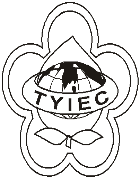          Taoyuan Importers & Exporters Chamber of Commerce桃園市桃園區春日路1235之2號3F           TEL:886-3-316-4346   886-3-325-3781   FAX:886-3-355-9651ie325@ms19.hinet.net     www.taoyuanproduct.org受 文 者：各會員發文日期：中華民國109年9月10日發文字號：桃貿豐字第20560號附    件：主    旨：經濟部國際貿易局「110年度補助業界開發國際市場計畫作業原則」已公告受理， 敬請查照。說    明：一、依據社團法人中華民國管理科學學會109              年8月31日管科發字第1095020281號函              辦理。           二、經濟部國際貿易局推動「補助業界開發國              際市場計畫」，透過專案補助方式，協助廠              商布建海外行銷通路，以推廣臺灣產品及              提升我國企業之出口競爭力。          三、「110年度補助業界開發國際市場計畫作業              原則」已公布於計畫網站，即日起至10月              12日止受理申請，相關詳細資訊請至計              畫網站查詢：https://www.imdp.org.tw          四、該計畫將於9月15日、9月18日及9月              22日舉辦台北場、花蓮場、臺中場、高雄              場計畫說明會，活動資訊公告於計畫網站。理事長  簡 文 豐